Bulletin d’inscription                                        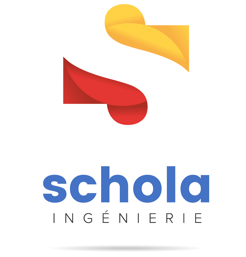 A compléter et à renvoyer par courrier ou par mail, au plus tard14 jours ouvrés avant la session choisie.Contact : Christophe DANTON                                                                                                                                   Tel : 03.20.31.24.98Email : contact@schola-ingenierie.frJe m’inscris à la formation suivante :« Ingénierie des financements de la formation professionnelle »                                                                                            Lieu de la formation : À déterminerCoût : 410€ HT,TVA 20% soit 492 € TTC par jour et par personne Pour les formations sur mesure, prix à déterminer en fonction des besoins Le soussigné atteste avoir pris connaissance des conditions générales de vente.A : 	Le : 	Signature du participant :  Date : À déterminer Horaires : 9h00 -12h30/13h30-17h00